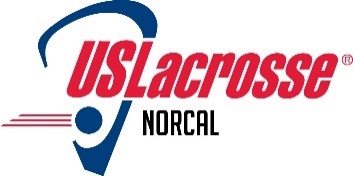 NorCal Chapter of US Lacrosse board meeting Monday, April 15, 2019AgendaReview and adopt minutes from February 18, 2019 meeting (TP) (needs NCCUSL approval)Review and approval of USL chapter required agreements (DA) (needs NCCUSL approval)Chapter agreementBylawsReminder that each of us needs to complete and submit COI2019 Chapter Financials (SD)P&LB/SNominations and elections for directors and officers whose terms have or will expire shortly (needs NCCUSL review and vote) – Ted Patchet & Andy StillKey activities, initiatives and objectives - statusHOF – (DTA)Need board approval to add members to the Ballot committee (needs NCCUSL approval)OutreachSacramento – Sankofa clinic; 3/23 (CR)Elk Grove – NCJLA girls PlayDay and NCWLO training; 2/24Gold Country/Nevada Union HS – interested in transitioning to CIF for 2020Menlo Middle School – possible NCJLA or independent team w/local middle school “league”Fresno, Clovis, Brentwood - Delta Lacrosse, Richmond – Richmond College Prep - StatusChapter equipment inventory and status update (IB)Upcoming activities and events, some of which require NCCUSL planning and involvementNCJLA EOS events – May 4-5 (Boys & Girls 8U, 10U & 12U; Woodcreek & TI); May 11 (Boys & Girls 10A, 12A, 14A, HS playoffs and flighted tournaments; Elk Grove, Petaluma, Pleasanton); May 18 (Boys – R&V tournament; Lincoln & TI); May 19 (Boys and Girls A level, JV & HS championships; Girls U12 & U14 tournament: TI, Davis, Pleasanton)NCJLA Summer workshop; Saturday, June 8th – Will there be a “Townhall” session to discuss how to grow the sport?  If so, ideally should have a NCCUSL board member present to help facilitate along with Laura. (DTA will be at a USL National board meeting)Should we plan a town hall for CIF coaches?Next meeting date – Monday, June 18, 2018